Upisi učenika u I. razred srednje škole – iskazivanje interesa za upis u sportske razrede od 27. 5. do7. 6. 2024.Dragi učenici i roditelji,ovim putem želimo vas izvijestiti kako je Ministarstvo znanosti i obrazovanja donijelo Odluku o upisu učenika u I. razred srednje škole u školskoj godini 2024./2025. („Narodne novine“, broj: 60/24): https://narodne-novine.nn.hr/clanci/sluzbeni/2024_05_60_1046.html .Točkom XIII.  Odluke propisan je postupak prijave učenika koji se upisuju u odjele za sportaše u ljetnome i jesenskome upisnom roku, te vas ljubazno molimo da se pridržavate rokova iz Odluke.Sve detaljnije informacije možete naći na: https://srednje.e-upisi.hr/#/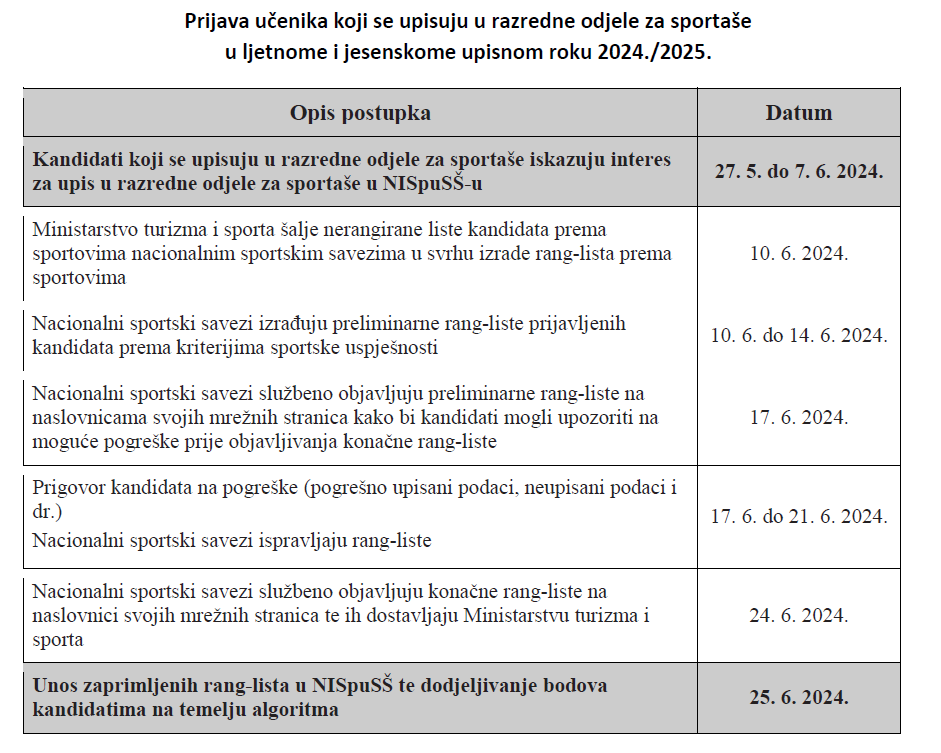 